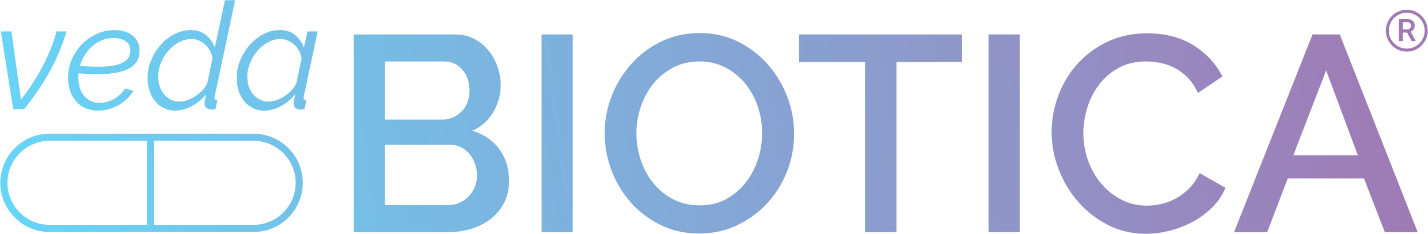 Поддержка печени: когда и как? При проблемах со здоровьем,   часто забывают  о комплексном подходе и  о необходимости защиты печени.  Это как правило паразитарные заболевания, при которых печень часто страдает как от паразитов, так и от сильнодействующих препаратов ( описторхоз, эхинококкоз, аскаридоз), синдром избыточного бактериального роста (СИБР).В этих случаях антипаразитарная  программа эффективно дополняет лекарственную терапию....Печень  страдает не только от вирусов гепатита. Её состояние и функции  нарушаются при самых различных ситуациях.  Например - при попадании из кишечника  дизентерийной амебы  развивается амебный абсцесс печени. При хроническом алкоголизме – алкогольное поражение печени. При сахарном диабете вследствие нарушения регуляции обмена веществ  в клетках печени происходит отложение жира. При паразитарных заболеваниях (описторхоз, эхинококкоз, аскаридоз)  печень часто страдает от паразитов  и от сильнодействующих препаратов. Гепатотоксичные лекарства  тоже создают проблемы (статины, оральные контрацептивы, антибактериальные, противогрибковые, противоопухолевые, противотуберкулезные препараты). Повышенные уровни липидов и высокое артериальное давление также относятся к факторам риска.Множество исследований посвящено роли микробиоты кишечника в развитии хронических заболеваний, в том числе и патологии печени.  Описан класс микробиоты, способствующий ожирению вследствие усвоения большего количества питательных веществ с пищей. Дисбиоз  нарушает нормальную активность  и содержание липопротеидлипаз, холин, метиламина, эндогенного алкоголя, что способствует развитию неалкогольного стеатогепатита (НАСГ).  Любое изменение микробиоты кишечника может сильно повлиять на печень, доказано, что тяжесть и тип хронического заболевания печени значительно зависят от прогрессирования дисбактериоза кишечникаБольшая сложность в том, что печень - "молчащий орган". Болезнь развивается медленно, даже если печень серьезно поражена,  она не болит. С возрастом  в печени  человека происходят структурные изменения. После пятидесяти лет начинается очень медленное сокращение массы печени, отмечается уменьшение общего числа  печеночных клеток гепатоцитов. Для защиты печени необходим комплексный подход. При этом важно обратить внимание не только на питание,  но и на  профилактику нарушений микробиоты, на устранение   воспаления ЖКТ,   подавление избыточного бактериального роста в тонкой кишке и  коррекцию дисбактериоза  в толстом кишечнике.  Для  восстановления микробиоты толстого кишечника  используем «Ведабиотик», «Иммунобиотик», «Трифалобиотик» в кислотоустойчивой капсуле, что гарантирует на 100%  доставку полезных бактерий в толстый кишечник, где они будут размножаться. Для  подавления воспаления ЖКТ и восстановления нормального процесса пищеварения  применяем «Фитолизат  Гастро»  и «Фитолизат Антипаразитарный». В составе этих препаратов лизаты бактерий (21 штамм) которые способствуют подавлению патогенной флоры в кишечнике, улучшают  иммунную защиту в ЖКТ (тренажер  иммунитета). Специально разработанные фитокомплексы  улучшают секреторную активность  желез ЖКТ («Фитолизат  Гастро»),  оказывают защитный эффект от  паразитов,  восстановление микробиоты  тонкого  кишечника («Фитолизат Антипаразитарный»). А  «Фитолизат печеночный»  работает  на защиту печени и  микробиоты  тонкого и толстого кишечника. По необходимости  можно  принимать фитолизаты   в комбинации и с капсульными  препаратами, и в  течение дня три фитолизата, но в разное время суток, с интервалом не менее 4 часов. «Коктейль» бактериальных лизатов в препаратах одинаков, но фитокомплексы имеют специфический состав, поэтому их нужно принимать в разное время суток. Обычно «Фитолизат  Гастро» принимаем утром, «Фитолизат печеночный»  - вечером, а днем - «Фитолизат Антипаразитарный».